Oral presentation      /    Poster  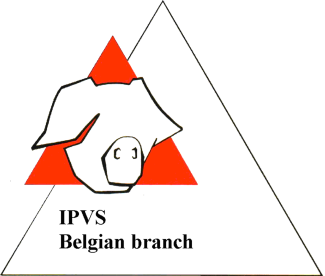 Abstract should be written in English and may not be larger than this page (double column, Calibri 10). It should contain Introduction, Materials and Methods, Results, Discussion and References.TitleList of all authors. Use superscript for affiliation11 short list of affiliation